								Załącznik do Zapytania o cenę: Zakup znaków wraz z dostawą znaków drogowychZnaki małe (drogi gminne), folia I generacji. Napisy na znakach uzupełniających naklejane. Wszystkie znaki z kompletem uchwytów. Osoba do kontaktu z ramienia urzędu: Grzegorz Górski te. 662238614 e-mail: gorski@gminazlotow.pl  lpSymbol znakuprzykładDodatkowy opis (L:lewy, P:prawy)ilośćWartość brutto1A – 6d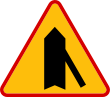 12A – 7 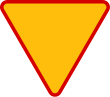 43A-30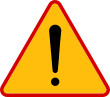 24U- 18A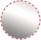 lustro drogowe d-800mm15T - 16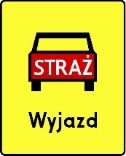 26U – 9b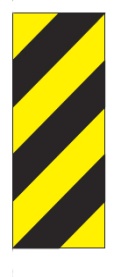 Tablica oznaczenia ograniczenia skrajni drogi47T – a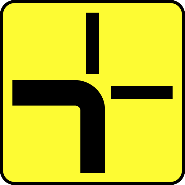 18T – a19T – c 110T – c 111T - 6a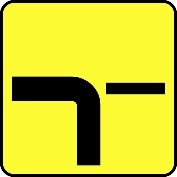 112T – 6c113D – 1 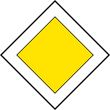 414B- 33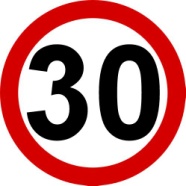 415B-34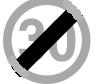 416B-33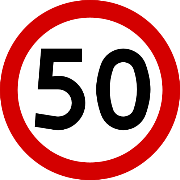 217B-34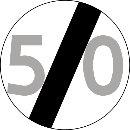 218D-15 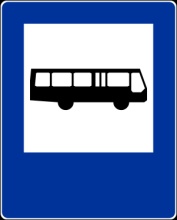 Przystanek autobusowy619Kształt i kolor jak typ E lub nazwy ulic Wymiary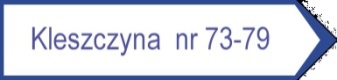 ok. 700-900x200napisy naklejane Przykład:Krzywa Wieś 19 (L+P)220Kształt i kolor jak typ E lub nazwy ulic Wymiaryok. 700-900x200napisy naklejane Przykład:Krzywa Wieś 37-44 (L+P)221Kształt i kolor jak typ E lub nazwy ulic Wymiaryok. 700-900x200napisy naklejane Przykład:Krzywa Wieś 45-57 (L+P)222Kształt i kolor jak typ E lub nazwy ulic Wymiaryok. 700-900x200napisy naklejane Przykład:Dzierzążenko 26 (L+P)223Kształt i kolor jak typ E lub nazwy ulic Wymiaryok. 700-900x200napisy naklejane Przykład:Międzybłocie 37 (L+P)224Kształt i kolor jak typ E lub nazwy ulic Wymiaryok. 700-900x200napisy naklejane Przykład:Międzybłocie 1 (L+P)225Kształt i kolor jak typ E lub nazwy ulic Wymiaryok. 700-900x200napisy naklejane Przykład:Międzybłocie 1a-8 (L+P)226Kształt i kolor jak typ E lub nazwy ulic Wymiaryok. 700-900x200napisy naklejane Przykład:Międzybłocie 9-34 i 49a (L+P)227Kształt i kolor jak typ E lub nazwy ulic Wymiaryok. 700-900x200napisy naklejane Przykład:Międzybłocie 21-34 (L)128Kształt i kolor jak typ E lub nazwy ulic Wymiaryok. 700-900x200napisy naklejane Przykład:Międzybłocie 1-19 i 49a (P)129Kształt i kolor jak typ E lub nazwy ulic Wymiaryok. 700-900x200napisy naklejane Przykład:Pieczynek 1 (L=P)230Kształt i kolor jak typ E lub nazwy ulic Wymiaryok. 700-900x200napisy naklejane Przykład:Nowy Dwór 11 (L+P)231Kształt i kolor jak typ E lub nazwy ulic Wymiaryok. 700-900x200napisy naklejane Przykład:Nowy Dwór 4 - 9 (3L+3P)632Kształt i kolor jak typ E lub nazwy ulic Wymiaryok. 700-900x200napisy naklejane Przykład:Nowy Dwór 2, 3, 36  (L+P)233Kształt i kolor jak typ E lub nazwy ulic Wymiaryok. 700-900x200napisy naklejane Przykład:Nowy Dwór 36 (L+P)234Nowy Dwór 2a-2j (L+P)235Nowy Dwór 14 - 35 (L+P)236słupki standardowe do 3,5 mb40Wartość zamówienia Brutto wraz z dostawąWartość zamówienia Brutto wraz z dostawąWartość zamówienia Brutto wraz z dostawąWartość zamówienia Brutto wraz z dostawąWartość zamówienia Brutto wraz z dostawą